***Please read before booking an appointment*** Working hours/treatments/bookings t&c's... Treatments that I offer: Classic Eyelash Extensions Russian Volume Eyelash Extensions Makeup (Bridal, occasion, party, photographic) HD Brows For more information and prices please send me a message or call 07814740809 Working Days:
Monday - Friday 9.30-5pm Evening appointments are available upon request on Mondays, Tuesdays and Wednesday's only Makeup appointment also upon request Monday - Sunday (subject to availability) I will answer calls and messages as soon as possible. When leaving a message please leave your name, contact number, the treatment you'd like and the day/times you are interested in booking. HOLIDA YS: TbcBooking Terms and Conditions: My terms and conditions are put in place to ensure clients understand how I work and to ensure I provide a professional service. Infills: Eyelash extensions can last up to 4-6 weeks if you follow the correct aftercare advice, but this is never guaranteed. To maintain fullness and symmetry, I recommend to have infills every 2-3 weeks, there must be a minimum of 50% of your eyelash extensions remaining, any less than 50% will require a full set to be applied and will be priced accordingly. I'm back to back most days so please remember to always be on time to your app with clean lashes/skin. Make Up - Please ensure all eye-makeup is removed prior to your appointment. Time spent cleaning your lashes will reduce the amount of time spent applying lashes. If you require a demonstration of how to clean your lashes thoroughly, please ask. I can also recommend products that are safe to use with your eyelash extensions. Children - For safety reasons I regret to inform you that no child under 12 years old may attend your appointment with you. Your understanding is appreciated. Appointments are usually booked up in advanced by my regular clients so please be sure to book in as soon as possible to guarantee an appointment. BEFORE BOOKING: Please visit the eyelash extensions info section on my website and check for contra indications before booking an appointment as I may not be able to offer you my services without necessary GP referral. If any of these apply to you please notify me before booking. Please note a patch test must be carried out at least 24-48 hours before your booked appointment.Bookings: A non-refundable booking fee is required for all lash/makeup treatments. A £30 non-refundable booking fee is required to secure your appointment for classic individual eyelash extensions and £50 for Russian Volume extensions. This can be made via bank transfer. Please contact me for details. This will be deducted off your treatment price. If your appointment isn't secured by payment and someone else wants it, I'm afraid I cannot hold the app for you. Example £80 lashes =
£30 fee + £50 at your appointment. If you cancel your appointment with less than 48 hours notice your booking fee will be charged and not refunded. If you would like to change your app, you can do so as long as at least 48hours notice has been given and I have availability. If I cancel an app for any reason I will either refund you or offer you another appointment time. For lash infil appointments I usually send a reminder message to confirm your appointment around 24-48 hours prior. At this point payment should also be made to secure your app. 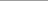 Cancellations/No shows/Late arrivals: I kindly ask for at least 48 hours notice if you need to cancel or change your appointment. If less than 48 hours is given it is unlikely I will be able to fill this slot and you will be charged for your appointment.
No shows will also be charged the full price of the treatment missed and I reserve the right to refuse future treatment. If you arrive late for your appointment, your appointment will still end at the allocated end time of your appointment. This is to ensure I do not run late for the next client as this will put me behind for the rest of the day.  I refuse treatment for those who show up more than 10 mins late as its not enough time for me to make your lashes look how they should and your eyes will be a reflection of my work.Refunds - I am afraid I do not offer any refunds. If you develop an irritation with your lash extensions within the first 48 hours of having them applied I will remove them free of charge. Normal Lash Removal costs (of both my work and other Lash Technicians work) is £20. If you would like a set (that I have applied) removed and a new set re applied I will remove your previous set free of charge. Please note I do not infill another technicians work. Thank you for taking your time to read the above information. Sahar Makeup & Beauty 